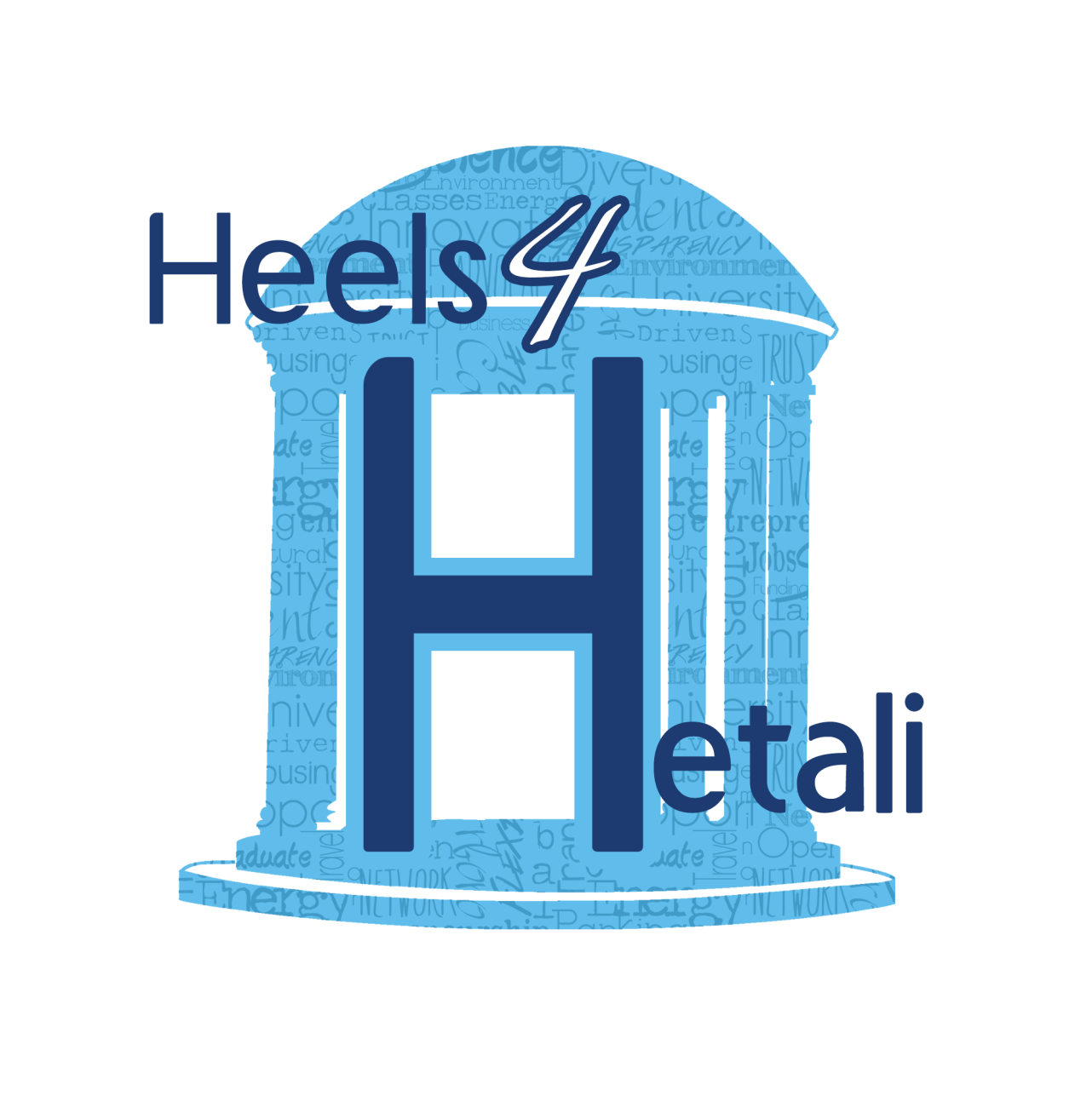 This platform outlines a vision for Student Government during the upcoming year. All programs, continuation efforts, and initiatives detailed here have been developed from three broad themes:A focus on student organizations;A desire to streamline student access to information;An emphasis on obtaining student feedback and original ideas.Steps to implementation and deadlines are kept intentionally flexible to allow those with ownership over these projects – committees and their co-chairs, special projects teams, external appointments, or executive officers – to develop realistic, attainable goals and metrics of success. A GANTT chart outlines proposed timeframes for each project. We truly intend for all of these projects to be collaborations, and that requires building working relationships, and friendships. The Executive Branch will place a priority on developing and maintaining good relationships with members of Student Congress, leaders of various campus organizations, and members of the administration by actively reaching out to them and working together as often as possible. It is vital that we all respect the contributions each of us makes to the Carolina community. This platform comes both from current students and from past administrations of Student Government. It is a living document, and we welcome your suggestions!OrganizationCommitteesAcademic AffairsCarolina Advocacy (CAC)Environmental Affairs (EAC)Focus CouncilMulticultural Affairs and Diversity Outreach (MADO)SafetyStudent Organization Services (SOS)Tech and WebUniversity Services (UServe)Students interested in serving with the Executive Branch will apply to any of the following roles:Officers – Student Body Vice President, Student Body Secretary, Student Body Treasurer, Chief of Staff, Senior Advisor, roles as outlined in the Student Code. Additionally, the SBS will manage the PR&O team and the Senior Advisor will manage SOS.Committee and Special Project Chairs – Responsible for serving as policy experts and coordinating appropriate committee members and external appointments. 1-3 students depending on size and nature of committee.Liaisons – Policy experts and representatives to a particular campus community. Executive Assistants – Assigned to Officers or Liaisons. Students will be able to apply as general assistants or to a specific role as outlined by any given Officer or Liaison.Members – Responsible for staffing committees and special projects to accomplish outlined goals. Students can choose to apply to a specific committee or indicate interest in a particular subject area, reporting to the Chief of Staff and allowing them to float to different committee projects as appropriate. External appointments – Student representatives on various campus committees. When appropriate, students will also be assigned to an SG committee pertinent to their appointment and will be expected to attend those meetings, and to attend Cabinet when relevant. Greek Life LiaisonThe Greek community at UNC is a strong, vibrant collection of campus scholars and leaders. Many students feel, however, that Greek life is isolated or that Greek organizations are difficult to collaborate with. The Greek Life Liaison(s) will work with all four Greek councils to keep Council and Chapter Presidents aware of potential opportunities for funding, collaboration and interaction with the wider student body. Additionally, the Liaisons will help keep Student Government aware of the needs of the Greek Community. 